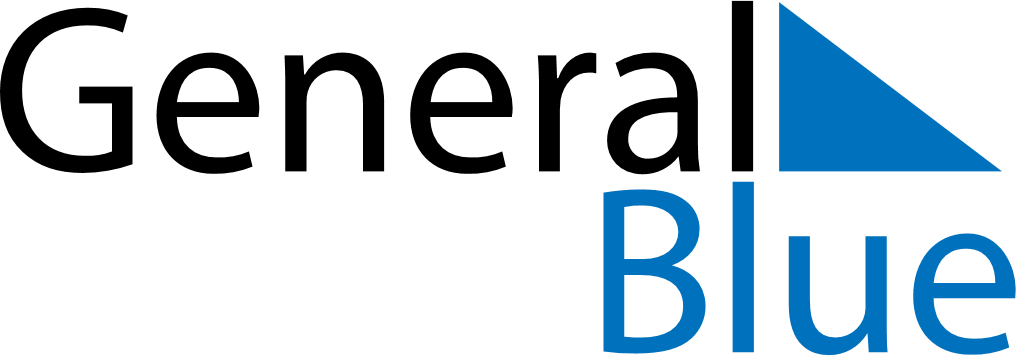 April 2024April 2024April 2024NetherlandsNetherlandsMondayTuesdayWednesdayThursdayFridaySaturdaySunday1234567Easter Monday8910111213141516171819202122232425262728Koningsdag2930